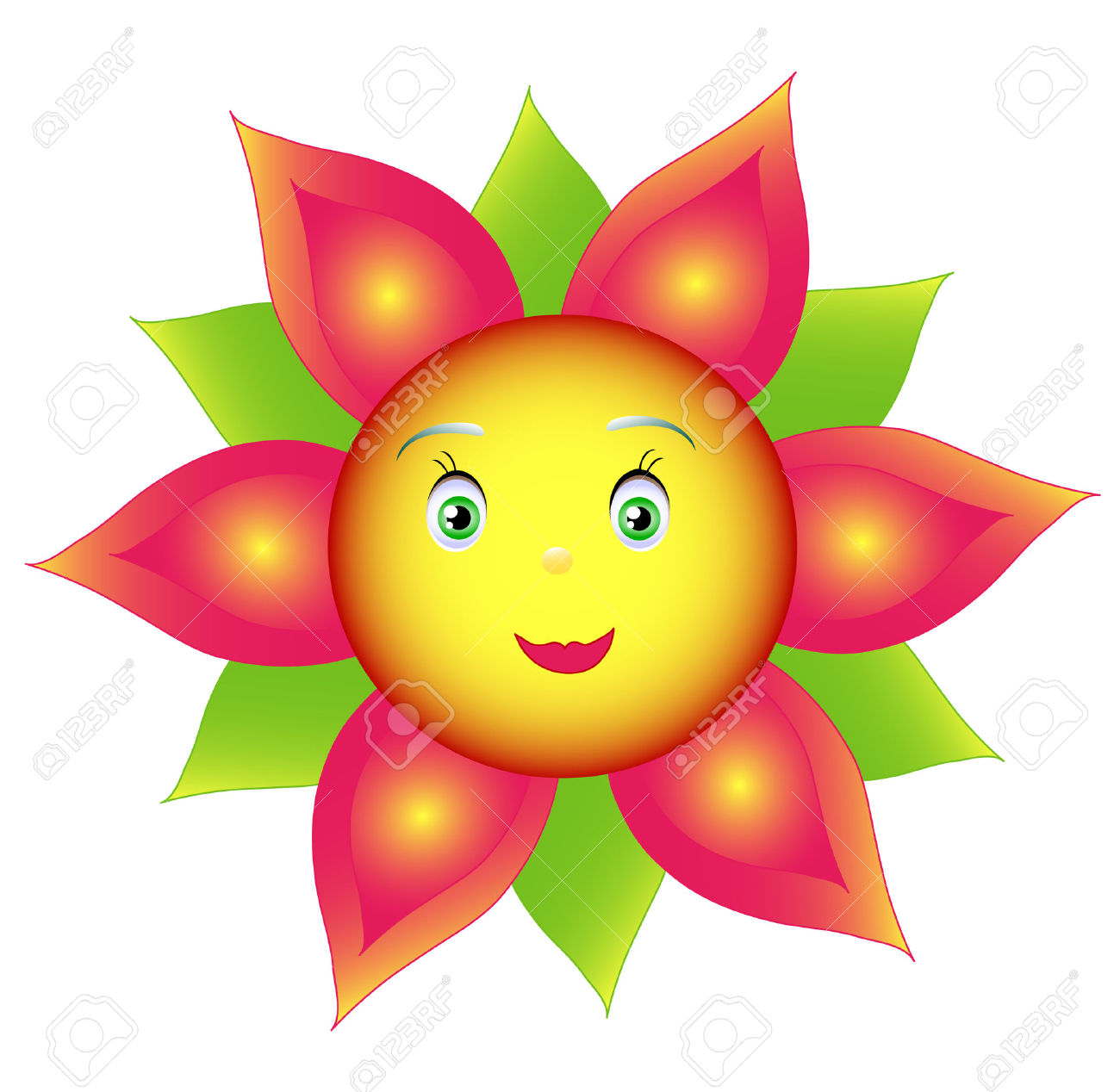 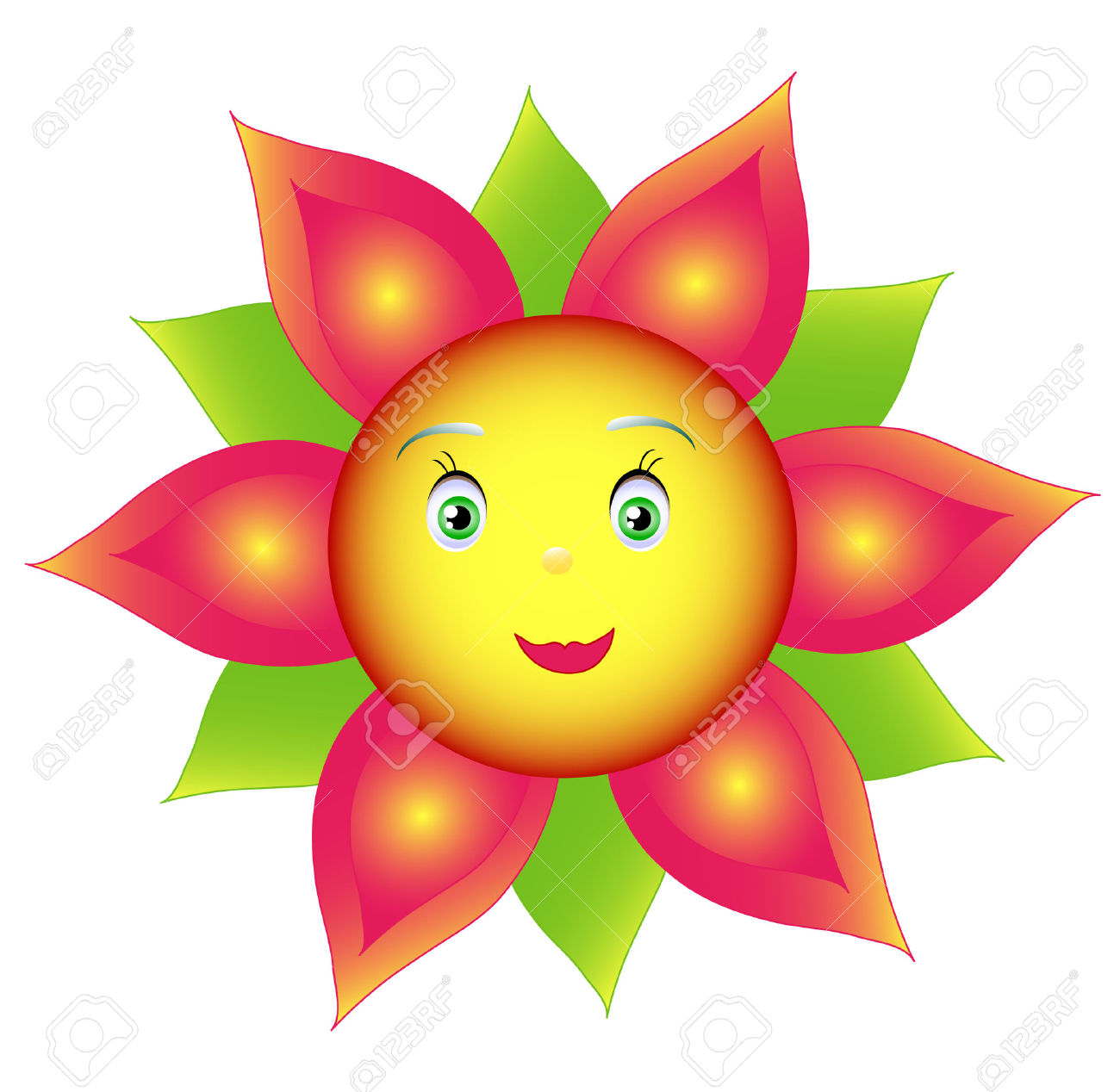 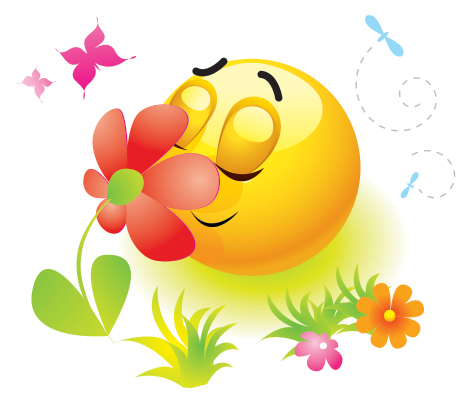 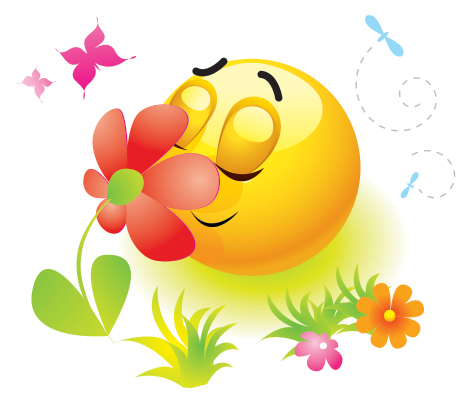 		CATALOGUE    2022BON DE COMMANDE NOM :				                                    Prénom : Adresse :Date de la commande : 				    Date d’enlèvement : Règlement à l’ordre du Foyer coopératif.EPMS de Chancepoix 77570 CHATEAU LANDONContact : Mme Nathalie VILETTETél : 01.64.45.55.80 ou 06.08.95.98.12Mail : savi@epmschancepoix.frTarifVariétéDescriptifQuantitéPrix totalAnnuellesAnnuellesAnnuellesAnnuellesAnnuellesPot 0,60€Pot 1€Bégonia Semperflorens Senator ScarletSublime contraste entre les fleurs et le feuillage bronzé.Variété précoce et homogène, qui ne brûle pas au soleil.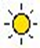 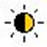 Pot 0,60€Pot 1€Bégonia Semperflorens Senator WhiteSublime contraste entre les fleurs et le feuillage bronzé.Variété précoce et homogène, qui ne brûle pas au soleil.Pot 0,60€Pot 1€Bégonia Semperflorens Super Cool RedSublime contraste entre les fleurs et le feuillage vert.Floraison précoce et très ramifiée.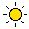 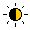 Pot 0,60€Pot 1€Bégonia Semperflorens Super Cool WhiteSublime contraste entre les fleurs et le feuillage vert.Floraison précoce et très ramifiée.2,50€Bégonia Tubéreux Illumination(Coloris en mélange)Fleurs doubles retombantes. Très bonne ramification.En jardinière ou suspension.2,50€Bégonia Summerwings Dark Elegance (Feuillage foncé)Cascades de fleurs, simples et allongées, contrastant avec un superbe feuillage pourpré assez sombre. Variété vigoureuse, florifère, compacte, et semi-retombante. 2,50€Bégonia Summerwings Enony & Orange Elegance (Feuillage foncé)Cascades de fleurs, simples et allongées, contrastant avec un superbe feuillage pourpré assez sombre. Variété vigoureuse, florifère, compacte, et semi-retombante. 2€Pelargonium zonale Dolce Vita White (Blanc)Feuillage foncé qui rehausse le blanc de la fleur. Croissance modérée, bonne précocité.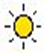 2€Pelargonium zonale Trent Dark Red (Rouge foncé)Variété robuste très florifère, à croissance rapide et à forte ramification. Feuillage vert.2€Pelargonium zonale Trent Salmon (Rose saumon)Variété robuste très florifère, à croissance rapide et à forte ramification. Feuillage vert.3€Pelargonium Grandiflorum Costa Barcellona Black & WhiteGrandes fleurs à six pétales.Ce sont les feuilles velouteuses qui dégagent un parfum. Le pélargonium préfère les températures estivales, les expositions lumineuses. Arrosage régulier, mais en petite quantité. 3€Pelargonium Grandiflorum Costa Barcelona Early LavenderGrandes fleurs à six pétales.Ce sont les feuilles velouteuses qui dégagent un parfum. Le pélargonium préfère les températures estivales, les expositions lumineuses. Arrosage régulier, mais en petite quantité. 2€Pelargonium Peltatum Royal NightGéranium lierre, vigoureux et très florifère.Cascade couverte de fleurs semi-doubles.2€Pelargonium Peltatum Royal ScarletGéranium lierre, vigoureux et très florifère.Cascade couverte de fleurs semi-doubles.2€Pelargonium Peltatum Royal WhiteGéranium lierre, vigoureux et très florifère.Cascade couverte de fleurs semi-doubles.3€MixMaster Verveine Firehouse Purple FireVariétés de verveine à grosses fleurs, très florifères. Belle harmonie de couleurs.3€Triomio Calibrachoa Merengue(Jaune, orange, rouge)Croissance harmonieuse, floraison uniforme et durable.Calibrachoa avec une belle combinaison de couleurs lumineuses.1,50€Pétunia La Signora Dark VelvetVariété florifère du printemps jusqu’aux premiers froids, d’un coloris très intense.1,50€Pétunia La Signora Hot CherryVariété florifère du printemps jusqu’aux premiers froids, d’un coloris très intense.1,50€Pétunia La Signora WhiteVariété florifère du printemps jusqu’aux premiers froids, d’un coloris très intense.Annuelles semi-retombantesAnnuelles semi-retombantesAnnuelles semi-retombantesAnnuelles semi-retombantesAnnuelles semi-retombantes1,50€Verveine Vepita Blue Violet(Bleu violet foncé)Port naturellement touffu, compact et semi-retombant, idéal dans les potées fleuries, les paniers suspendus ou en massif.Vigoureuse et résistante à la sécheresse, magnifiquement fleurie de l'été à l'automne.Elle préfère les expositions très ensoleillées.1,50€Verveine Vepita Fire Red(Rouge vif)Port naturellement touffu, compact et semi-retombant, idéal dans les potées fleuries, les paniers suspendus ou en massif.Vigoureuse et résistante à la sécheresse, magnifiquement fleurie de l'été à l'automne.Elle préfère les expositions très ensoleillées.VivacesVivacesVivacesVivacesVivaces5,50€ Agapanthe Pitchoune BlueVariété à port compact, aux inflorescences de belle taille, portées sur des tiges courtes (30 à 40 cm), bien droites et de fort calibre. Floraison la 1ère année de mai à juillet.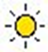 5,50€ Agapanthe Pitchoune WhiteVariété à port compact, aux inflorescences de belle taille, portées sur des tiges courtes (30 à 40 cm), bien droites et de fort calibre. Floraison la 1ère année de mai à juillet.7€Alstroemeria Garden Indian Summer(Bicolore)Développement généreux au feuillage très résistant dont la couleur foncé contraste avec la floraison.Hauteur 50 à 60 cm, port érigé.7€Alstroemeria Garden Summer Breeze(Jaune feuillage foncé)Développement généreux au feuillage très résistant dont la couleur foncé contraste avec la floraison.Hauteur 50 à 60 cm, port érigé.1,50€Coreopsis Uptick Gold & BronzeFleurs très larges, lumineuses, bicolores jaune d'or au centre bronze. Plante très florifère, compacte et touffue aussi à l'aise dans les massifs que dans les potées fleuries. Cette belle vivace prospèrera au soleil, dans un sol drainé restant frais. Excellente en fleurs coupées.4€Echinacea Kismet Intense OrangeSélection au port compact produisant de nombreuses fleurs éclatantes.
Racine charnue qui se développe dans des terres plutôt sèches, du moins bien drainées en plein soleil ou en sous-bois clair.4€Echinacea Kismet YellowSélection au port compact produisant de nombreuses fleurs éclatantes.
Racine charnue qui se développe dans des terres plutôt sèches, du moins bien drainées en plein soleil ou en sous-bois clair.1,50€Gaura Lillipop Pink (Rose foncé, Rouge)De forme compacte et ramifiée, les tiges rouges se couvrent d'abondantes fleurs rose foncé au-dessus d'un feuillage sombre, ombré de pourpre. Croissance rapide. Idéale en sol pas trop sec à frais, même pauvre.1,50€Gaura Lindheimeri  Sparkle WhiteFloraison plus compacte et plus précoce de tiges minces, surmontées d'un tourbillon d'éblouissantes fleurs étoilées, blanches, jusqu’à la fin de l’été. Cette variété forme des touffes bien régulières, d’aspect soigné jusque tard en saison. Résistante à la sécheresse.3€Géranium Rozanne Wallichianum Bloom Me Away (Bleu)Possède une floraison bicolore, ininterrompue pendant de longs mois, c'est sans conteste la variété la plus florifère.Il pousse au soleil, mais supporte très bien l’ombre.Rustique il supporte le froid même humide jusqu'à -16C°. 3€Géranium Rozanne Orkney Cherry(Fleurs rose cerise, feuillage chocolat)Possède une floraison bicolore, ininterrompue pendant de longs mois, c'est sans conteste la variété la plus florifère.Il pousse au soleil, mais supporte très bien l’ombre.Rustique il supporte le froid même humide jusqu'à -16C°. 2,50€Heuchère Obsidian Black (Pourpre noir)Surnommée "Désespoir du Peintre" pour la subtilité infinie des coloris de son feuillage persistant ou semi-persistant, décoratif durant au moins neuf mois de l’année.Adaptée aux terrains ombragés et supporte bien l’ombre sèche.A planter en bordure, en couvre-sol, en composition dans un pot et même en rocaille.Plante rustique qui demande peu d’entretien.2,50€Heuchère Timeless Orange(Orange pur)Surnommée "Désespoir du Peintre" pour la subtilité infinie des coloris de son feuillage persistant ou semi-persistant, décoratif durant au moins neuf mois de l’année.Adaptée aux terrains ombragés et supporte bien l’ombre sèche.A planter en bordure, en couvre-sol, en composition dans un pot et même en rocaille.Plante rustique qui demande peu d’entretien.8€Hortensia Hydrangea Paniculata Diamant rougeVariété arbustive aux inflorescences allongées,  résistante à la sécheresse. Fleurissement généreux de juin jusqu'aux gelées.Plantation en isolé, en massif ou en haies libres dans les jardins au naturel.8€Hortensia Hydrangea Paniculata FramboisineVariété arbustive aux inflorescences allongées,  résistante à la sécheresse. Fleurissement généreux de juin jusqu'aux gelées.Plantation en isolé, en massif ou en haies libres dans les jardins au naturel.8€Hortensia Hydrangea PaniculataFraise MelbaHortensia à grandes fleurs qui forment un joli contraste de blanc et de rouge à maturité. A l'ouverture les fleurs sont d'abord blanches puis virent au rouge progressivement. 1€Sauge Farinacea Midnight Candle (Bleu foncé)Forme une touffe d'aspect très soigné. Variété résistante à la chaleur, fleurissement de l'été à l'automne. Epis de fleurs au beau feuillage vert foncé. Convient aux potées fleuries, aux bordures, aux massifs d'été. C'est également une très belle fleur à couper.1€Sauge Farinacea White Candle (Blanc)Forme une touffe d'aspect très soigné. Variété résistante à la chaleur, fleurissement de l'été à l'automne. Epis de fleurs au beau feuillage vert foncé. Convient aux potées fleuries, aux bordures, aux massifs d'été. C'est également une très belle fleur à couper.2€Sauge Greggii Mirage Cherry Red (Rouge cerise)Variété arbustive à grandes fleurs mellifères, qui attirent les insectes pollinisateurs dans votre jardin et dégagent un doux parfum.Elle forme une touffe vigoureuse, compacte et très branchue de 35 cm. Fleurissement intense et continu de juin jusqu’aux gelées.2€Sauge Greggii Mirage Violet Variété arbustive à grandes fleurs mellifères, qui attirent les insectes pollinisateurs dans votre jardin et dégagent un doux parfum.Elle forme une touffe vigoureuse, compacte et très branchue de 35 cm. Fleurissement intense et continu de juin jusqu’aux gelées.2€Sauge Greggii Mirage SalmonVariété arbustive à grandes fleurs mellifères, qui attirent les insectes pollinisateurs dans votre jardin et dégagent un doux parfum.Elle forme une touffe vigoureuse, compacte et très branchue de 35 cm. Fleurissement intense et continu de juin jusqu’aux gelées.4,00€Dipladenia Rio Deep Red (rouge foncé)Variété à grandes fleurs, croissance rapide, facile à palisser, floraison précoce, coloris stable, bonne résistance en plein soleil et à la chaleur.4,00€Dipladenia Rio white (blanc)Variété à grande fleurs, croissance rapide, facile à palisser, floraison précoce, coloris stable, bonne résistance en plein soleil et à la chaleur.TerreauTerreauTerreauTerreauTerreau13,00€Terreau de fleurissement KlasmannHydro rétenteur, facilite l'arrosage. Engrais retard incorporé.Sac de 70lAccessoiresAccessoiresAccessoiresAccessoiresAccessoires4€Jardinière vide40 cmColoris au choix : framboise ou vert tilleul4€Suspension videDiamètre 27 cmColoris au choix : aubergine, framboise, gris, vert tilleul10€Jardinière ou suspension fleurieColoris voir ci-dessusComposition à partir des fleurs annuelles proposées dans ce catalogue. Terreau de fleurissement.